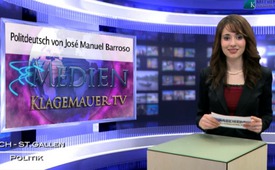 Politdeutsch von José Manuel Barroso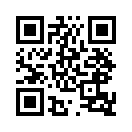 Auszüge aus einem Interview des EU-Kommissionspräsidenten José Manuel Barroso: „Ich möchte hier auch daran erinnern ...Auszüge aus einem Interview
des EU-Kommissionspräsidenten
José Manuel Barroso: „Ich
möchte hier auch daran erinnern,
dass die EU der Schweiz
etwas gewährt hat, was sonst
kein Drittstaat jemals bekommen
hat: die volle Personenfreizügigkeit
für Schweizer Bürger
in der EU. Das sollte man nicht
vergessen. […] Mir ist das
Subsidiaritätsprinzip* äußerst
wichtig. Und ich weiß, wie sehr
es gerade auch die Schweizer
Politik prägt. Es ist ein fundamentales
demokratisches Prinzip,
das wir auch in der EU
mehr anwenden sollten. Ich
will also keinen allmächtigen
Zentralstaat, ich denke an eine
demokratische Union der Nationen,
die einen Teil ihrer Souveränität
freiwillig teilen und dadurch
in der globalisierten
Welt gemeinsam mehr Einfluss
gewinnen.“
*Subsidiarität = Prinzip, das dem Staat
nur die helfende Ergänzung der Selbstverantwortung
kleiner Gemeinschaften
zugesteht.von OriginalartikelQuellen:http://www.nzz.ch/aktuell/startseite/die-eu-gewaehrt-der-schweiz-privilegien-1.18182669Das könnte Sie auch interessieren:---Kla.TV – Die anderen Nachrichten ... frei – unabhängig – unzensiert ...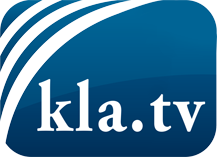 was die Medien nicht verschweigen sollten ...wenig Gehörtes vom Volk, für das Volk ...tägliche News ab 19:45 Uhr auf www.kla.tvDranbleiben lohnt sich!Kostenloses Abonnement mit wöchentlichen News per E-Mail erhalten Sie unter: www.kla.tv/aboSicherheitshinweis:Gegenstimmen werden leider immer weiter zensiert und unterdrückt. Solange wir nicht gemäß den Interessen und Ideologien der Systempresse berichten, müssen wir jederzeit damit rechnen, dass Vorwände gesucht werden, um Kla.TV zu sperren oder zu schaden.Vernetzen Sie sich darum heute noch internetunabhängig!
Klicken Sie hier: www.kla.tv/vernetzungLizenz:    Creative Commons-Lizenz mit Namensnennung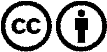 Verbreitung und Wiederaufbereitung ist mit Namensnennung erwünscht! Das Material darf jedoch nicht aus dem Kontext gerissen präsentiert werden. Mit öffentlichen Geldern (GEZ, Serafe, GIS, ...) finanzierte Institutionen ist die Verwendung ohne Rückfrage untersagt. Verstöße können strafrechtlich verfolgt werden.